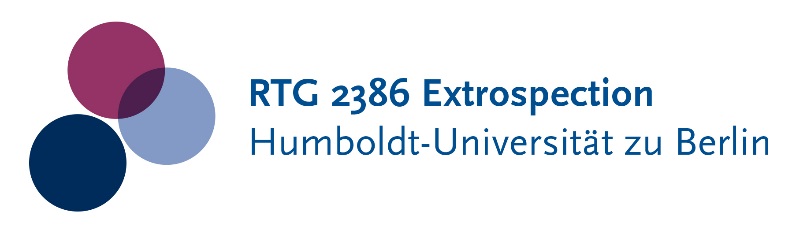 Request for ReimbursementThis form must be filled in electronically. Please fill in all the applicable blanks. Incomplete forms will be returned to you.I hereby request reimbursement for expenses (see attachments) which were incurred in agreement with the project for       [title and date of event / reason for expenditure]Full Name:      Name of Account Holder:      Complete Home Address:      c/o (if applicable), Street No, Postcode, CityIBAN
or: Bank Account No:      
BIC/SWIFTor: Bank Sorting Code:      Holders of USA accounts need to supply also:
ABA Routing Transit No.		     Name of the Bank:			     Bank’s full address:			     Date:      Applicant’s signature: _____________________________________________________________Send form (1 PDF) named Yourlastname_Reimbursement_YYMMDD and accompanying documentation (1 PDF) named Yourlastname_Documentation_YYMMDD to: mb-finance@hu-berlin.deM&B office only!Project number:	5110 8301 01 / PSP D.01104.00.511000Amount granted:	_____________ Approval Managing Director:	______________________________________ Date: _____________